15 Niedziela zwykłaZAPOWIEDZIDo sakramentu małżeństwa przygotowują się następujące osoby: Maciej Semeniuk kawaler z Błonia i Sylwia Andrzejuk panna z Janowa Podlaskiego – ZAPOWIEDŹ 1Ewangelia wg św. Mateusza 13,1-23.Owego dnia Jezus wyszedł z domu i usiadł nad jeziorem.
Wnet zebrały się koło Niego tłumy tak wielkie, że wszedł do łodzi i usiadł, a cały lud stał na brzegu.
I mówił im wiele w przypowieściach tymi słowami: «Oto siewca wyszedł siać. A gdy siał, niektóre ziarna padły na drogę, nadleciały ptaki i wydziobały je. Inne padły na grunt skalisty, gdzie niewiele miały ziemi; i wnet powschodziły, bo gleba nie była głęboka. Lecz gdy słońce wzeszło, przypaliły się i uschły, bo nie miały korzenia. Inne znowu padły między ciernie, a ciernie wybujały i zagłuszyły je. Inne w końcu padły na ziemię żyzną i plon wydały, jedno stokrotny, drugie sześćdziesięciokrotny, a inne trzydziestokrotny. Kto ma uszy, niechaj słucha!» Przystąpili do Niego uczniowie i zapytali: «Dlaczego mówisz do nich w przypowieściach?» On im odpowiedział: «Wam dano poznać tajemnice królestwa niebieskiego, im zaś nie dano. Bo kto ma, temu będzie dodane, i w nadmiarze mieć będzie; kto zaś nie ma, temu zabiorą nawet to, co ma. Dlatego mówię do nich w przypowieściach, że patrząc, nie widzą, i słuchając, nie słyszą ani nie rozumieją. Tak spełnia się na nich przepowiednia Izajasza: "Słuchać będziecie, a nie zrozumiecie, patrzeć będziecie, a nie zobaczycie. Bo stwardniało serce tego ludu, ich uszy stępiały i oczy swe zamknęli, żeby oczami nie widzieli ani uszami nie słyszeli, ani swym sercem nie rozumieli: i nie nawrócili się, abym ich uzdrowił". Lecz szczęśliwe oczy wasze, że widzą, i uszy wasze, że słyszą. Bo zaprawdę, powiadam wam: Wielu proroków i sprawiedliwych pragnęło ujrzeć to, na co wy patrzycie, a nie ujrzeli; i usłyszeć to, co wy słyszycie, a nie usłyszeli. Wy zatem posłuchajcie przypowieści o siewcy. Do każdego, kto słucha słowa o królestwie, a nie rozumie go, przychodzi Zły i porywa to, co zasiane jest w jego sercu. Takiego człowieka oznacza ziarno posiane na drodze. Posiane na grunt skalisty oznacza tego, kto słucha słowa i natychmiast z radością je przyjmuje; ale nie ma w sobie korzenia i jest niestały. Gdy przyjdzie ucisk lub prześladowanie z powodu słowa, zaraz się załamuje. Posiane między ciernie oznacza tego, kto słucha słowa, lecz troski doczesne i ułuda bogactwa zagłuszają słowo, tak że zostaje bezowocne. Posiane w końcu na ziemię żyzną oznacza tego, kto słucha słowa i rozumie je. On też wydaje plon: jeden stokrotny, drugi sześćdziesięciokrotny, inny trzydziestokrotny».12.07.2020   15 Niedziela zwykła1. Zaproszenie Biskupa Siedleckiego                                                             KAZIMIERZA GURDY
na I Diecezjalną Pielgrzymkę Teścióww Parczewie
Drodzy Diecezjanie!Zapraszam Was serdecznie na I Diecezjalną Pielgrzymkę Teściowych i Teściów do Sanktuarium Matki Bożej Królowej Rodzin do Parczewa w niedzielę 26 lipca br. pod hasłem: „Teściowie z nieba rodem?”. Ufam, że będzie to dobry czas słuchania słowa o misji Teściów oraz czas modlitwy za swoje dzieci i wnuki. Proszę Księży Proboszczów o zachętę oraz pomoc w zorganizowaniu wyjazdu do Parczewa. 	 Niech Maryja Królowa Rodzin misję Teściów otacza swoją opieką i wstawiennictwem.Z pasterskim błogosławieństwem 
Biskup Siedlecki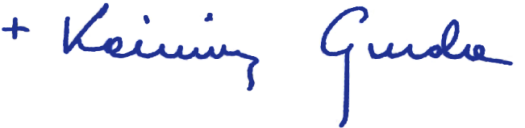 2. Jutro nabożeństwo Fatimskie po Mszy św. wieczorowej wewnątrz bazyliki.3. Przed tygodniem apelowałem o zgłaszanie się opiekunów grobów z zaniżonej części cmentarza. Zasadniczo wszyscy są za podniesieniem pomników do wysokości nowego poziomu tej części cmentarza. Pochówki z 1919 roku oraz mogiła pana Sagajdy – nikt tu się nie zgłosił. Bez względu na to podnosimy teren i te opuszczone mogiły też podniesiemy.4. Za tydzień w niedzielę w tradycyjny sposób poświęcenie pojazdów z racji św. Krzysztofa.5. Bóg zapłać za ofiary na rewitalizację cmentarza: Oszklenie i osilikowanie ołtarza – Ryszard Wakuluk, bezimienna z Kol. Janów Podl. – 200 zł, KRK z Cieleśnicy – 200 zł, Matyńkowscy z Białej Podl. – 300 zł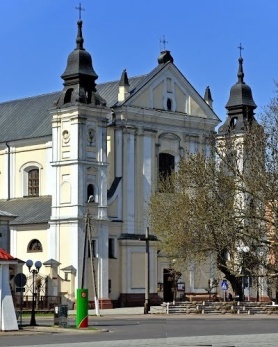 12 lipca 2020 r.W CIENIU BazylikiPismo Parafii Trójcy św. w Janowie Podlaskim-do użytku wewnętrznego-PONIEDZIAŁEK – 13 lipcaPONIEDZIAŁEK – 13 lipca7.001. (poza par.) +gr.13 Jadwigę Stefańską2. +Jana w (r.), Janinę, Katarzynę, Ksenię, Jakuba, Bolesława – of. Urszula Iwaniuk18.001. W intencji dzieci z Róży Różańcowej Rodziców2. (poza par.) +gr.13 Marię KotlarczukWTOREK – 14 lipcaWTOREK – 14 lipca7.00 1. (poza par.) +gr.14 Jadwigę Stefańską2. +Franciszka, Danutę, Aleksandrę, Mikołaja, Antoninę, Michała – of. Wacław Tychmanowicz18.001. +Jana Zielińskiego w 30 dz2. (poza par.) +gr.14 Marię KotlarczukŚRODA – 15 lipcaŚRODA – 15 lipca7.00 1. (poza par.) +gr.15 Jadwigę Stefańską2. +Ryszarda w (r.) – of. rodzina18.001. W intencji uczestników nowenny do MBNP2. +Mariannę Jaroszewicz – of. brat3. (poza par.) +gr.15 Marię KotlarczukCZWARTEK – 16 lipcaCZWARTEK – 16 lipca7.001. (poza par.) +gr.16 Jadwigę Stefańską2. +Kazimierza, Wacława Omelaniuka w (r.), zm z rodz Omelaniuków i Kosińskich18.001. +Antoniego Chwedoruka, Mariannę, Bolesława, Grzegorza, Mariana Chwapnia, Zdzisława Mazuruka – of. rodzina2. (poza par.) +gr.16 Marię KotlarczukPIĄTEK – 17 lipcaPIĄTEK – 17 lipca7.001. (poza par.) +gr.17 Jadwigę Stefańską2. Dziękczyna za otrzymane łaski, za odnalezienie wiary w rodzinie z prośbą o błogosławieństwo18.001. +Franciszka Chalimoniuka w 40 r., zm z rodz Chalimoniuków i Jędrzejczuków – of. córki2. (poza par.) +gr.17 Marię KotlarczukSOBOTA – 18 lipcaSOBOTA – 18 lipca7.001. (poza par.) +gr.18 Jadwigę Stefańską2. +Eustachiusza w (r.), Stefanię, zm z rodz Ziniewiczów, Andrzejuków, Kuców – of. Stanisława Andrzejuk18.001. Dz – bł w 7 r., urodzin Kornelii o Boże bł i potrzebne łaski2. (poza par.) +gr.18 Marię KotlarczukNIEDZIELA – 19 lipcaNIEDZIELA – 19 lipca8.00+Annę w (r.), Jakuba, Szymona, zm z rodz Bieleckich, Pasternaków – of. rodzina9.301. +Józefa Florczaka w 8 r., Tadeusza, Władysława, Helenę, zmarłych rodziców z obu stron2. Dz – bł w 4 r. ślubu Magdaleny i Marcina Urbańczuków i w 2 r. urodzin Michała – of. rodzice11.301. Dz – bł w 18 r. urodzin Izabeli Czapskiej – of. Rodzice2. +Mariana Brojka – of. Siostry z rodzinami18.001. +Sabinę, Stanisława, Stanisławę, Mirosława, Katarzynę, Bolesława, zmarłych dziadków z obu stron – of. Zofia Nitychoruk2. (poza par.) Dz – bł w 3 r. urodzin Witolda o Boże bł i potrzebne łaski – of. rodzice3. (poza par.) +gr.19 Jadwigę Stefańską4. (poza par.) +gr.19 Marię Kotlarczuk